Convocazioni Squadre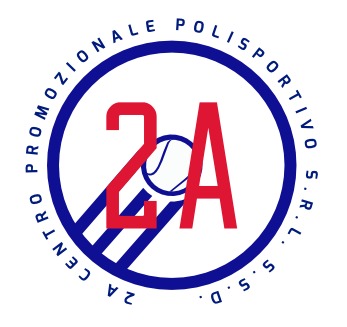 Campionato:A3 Femminile                 VS: Amiche di CovercianoIncontro: FUORI casaIl giorno Domenica 21 Maggio ritrovo alle ore 13,45/o Polisportiva 2A       Giocatori:Mazzara fabianaBrogi MartaRoccabianca MartaSabatini SabrinaProsdocimo Marina